Abschlussbericht zur Deutschen Meisterschaft 2021                              in München – HochbrückErstmalig nahm eine Jugendmannschaft Luftpistole vom SV Haendorf an den Deutschen Meisterschaften in München teil.Mit einem 7. Platz (von 18 Mannschaften) wurden die Erwartungen dieser jungen Mannschaft mehr als erfüllt. Unsere Schützen starten alle im 1. Jahr der Jugendklasse und werden auch im kommenden Jahr mit der gleichen Zusammensetzung an den Start gehen. Mannschaft 10m Luftpistole -Jugend m (2.10.30)Einzelwertung 10m Luftpistole – Jugend m (2.10.30)In der Einzelwertung der männlichen Jugend belegten Florian Opitz mit 354 Ringen/Platz 15 und Fiete Pohl mit 346 Ringen/Platz 28 von 57 Startern sehr gute Mittelplätze. Florian Opitz konnte mit seinem Platz 15 sogar noch im ersten Drittel der Gesamtstarter platzieren und bekam hierfür das Meisterschaftsabzeichen des DSB. 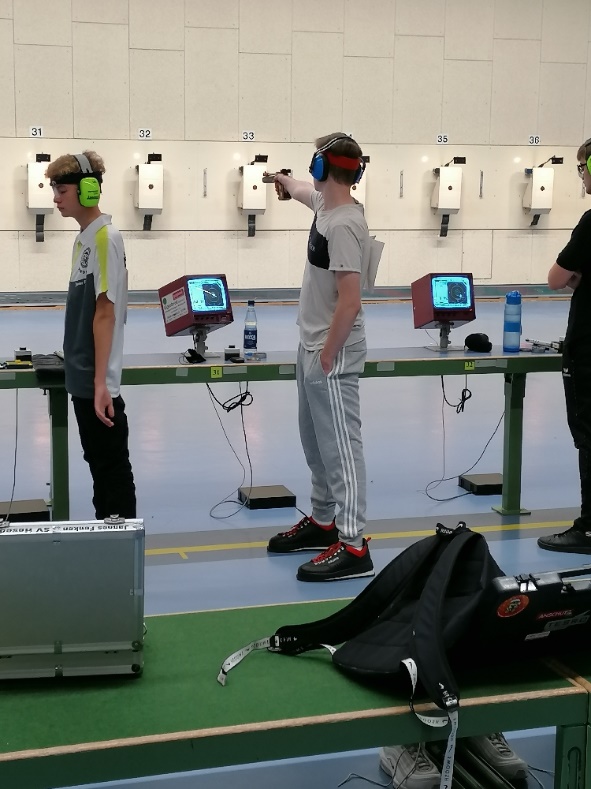 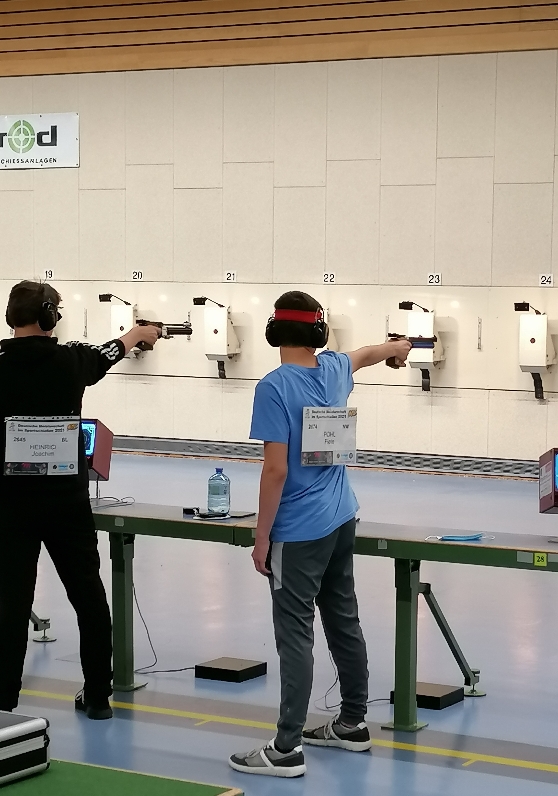                                                       (Einzelwertung 10m Luftpistole -  Jugend w (2.10.31)In der Einzelwertung der weiblichen Jugend belegte Jennifer Wingert mit 343 Ringen/Platz 29 einen sehr guten Mittelplatz von 46 Teilnehmerinnen.  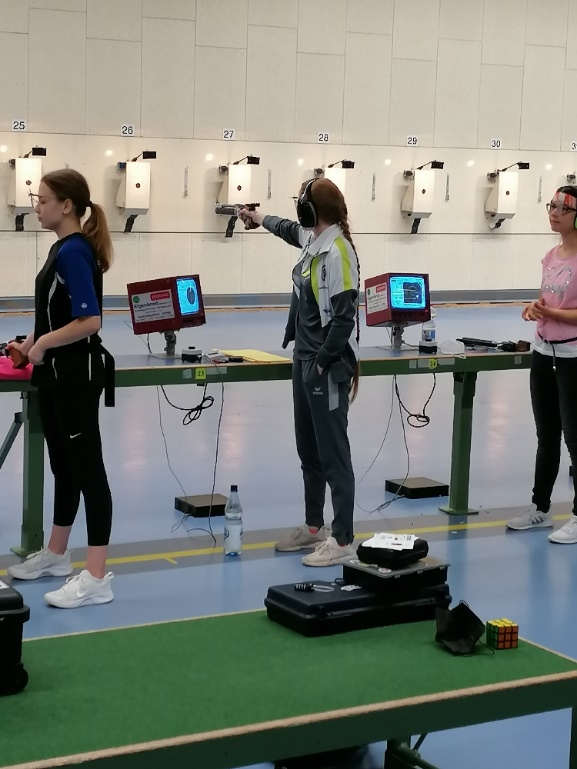 Einzelwertung 10m Luftpistole - Juniorinnen II (2.10.43)In der Einzelwertung der weiblichen Juniorinnen II belegte Lena Löhmann mit 519 Ringen/Platz 35 und Aimee Hochstein mit 498 Ringen/Platz 44 von 46 Startern. Hier konnte man besonders bemerken das im Juniorenbereich die Leistungen der Spitzenschützinnen doch erheblich höher liegen. Aber man muss sich erst einmal für eine Deutsche Meisterschaft qualifizieren und gehört dann eben zu den besten 46 Juniorinnen von Deutschland. 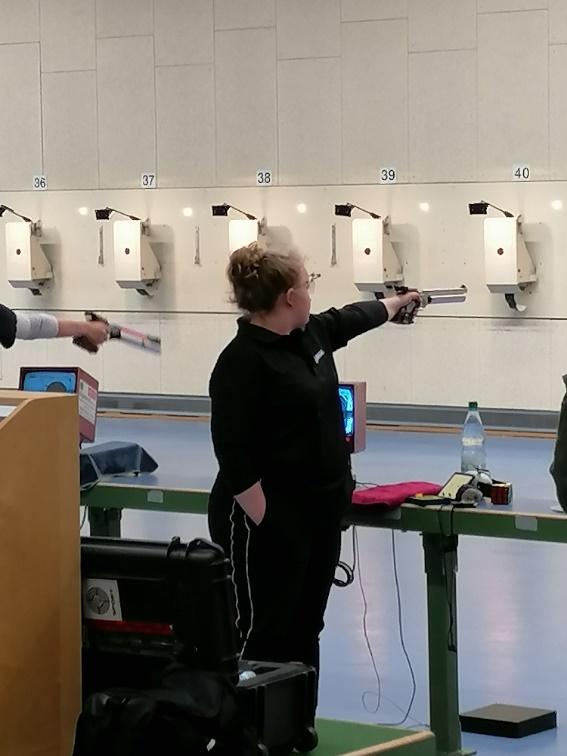 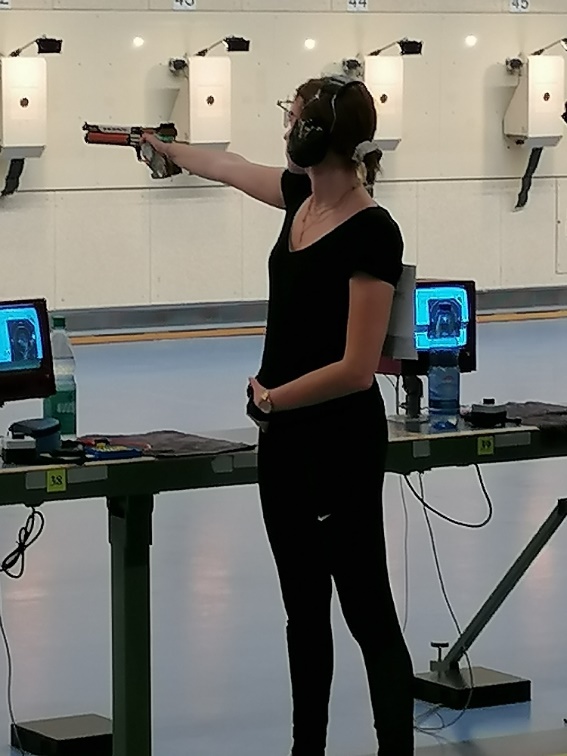 Einlzelwertung 10m Luftpistole - Junioren II (2.10.42)In der Einzelwertung der männlichen Junioren II belegt Justus Plenge mit guten 531 Ringen/Platz 31 von 39 Startern. Mit diesem Ergebnis kann Justus aber selber sehr zufrieden sein. Auch im männlichen Juniorenbereich werden von den Spitzenschützen doch erheblich höhere Ergebnisse erzielt. Aber auch hier gilt man muss sich erst einmal qualifizieren um zu den besten 39 Junioren von Deutschland zu gehören. 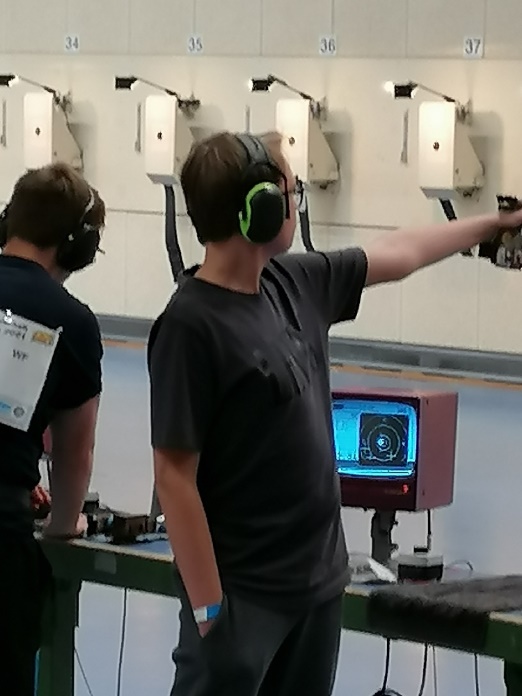 Einzelwertung 10m Luftpistole - Damen III (2.10.15)Bei der ersten Teilnahme von Birgit an einer Deutschen Meisterschaft in München kann man besonders erkennen das man auch nach vielen Jahren als Sportschützin erst die Nervosität ablegen muss. Nach anfänglicher Nervosität kam sie zum Schluss doch recht nahe an ihre normalen Ergebnisse heran. Mit 341 Ringen/Platz 33 von 40 Teilnehmern kann sie zufrieden sein. Besonders muss bemerkt werden das die Spitzenergebnisse im Damen III – Bereich nicht komplett aus dem Bereich des Unmöglichen ist. Eine bessere Platzierung wäre hier in den kommenden Jahren möglich. 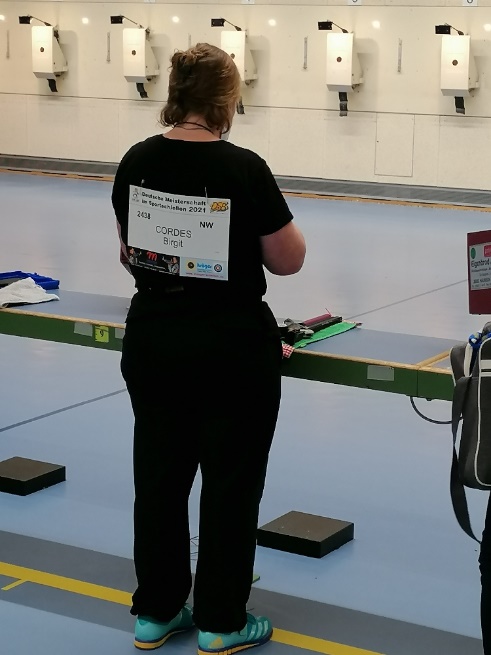 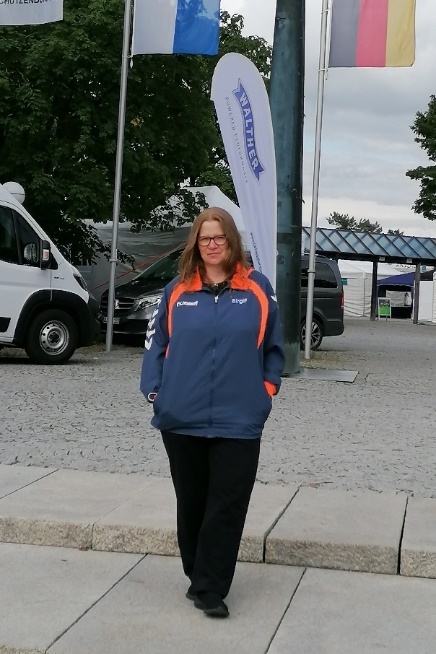 Einzelwertung 25m Pistole - Jugend m (2.40.30)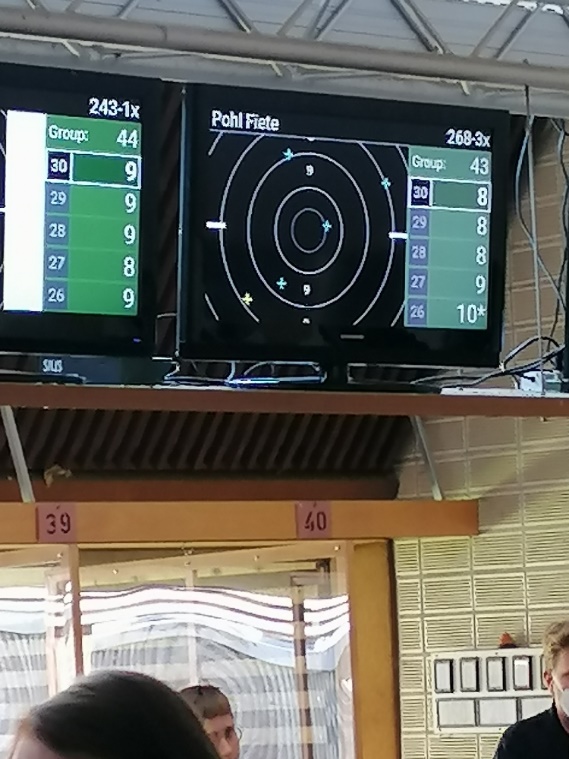 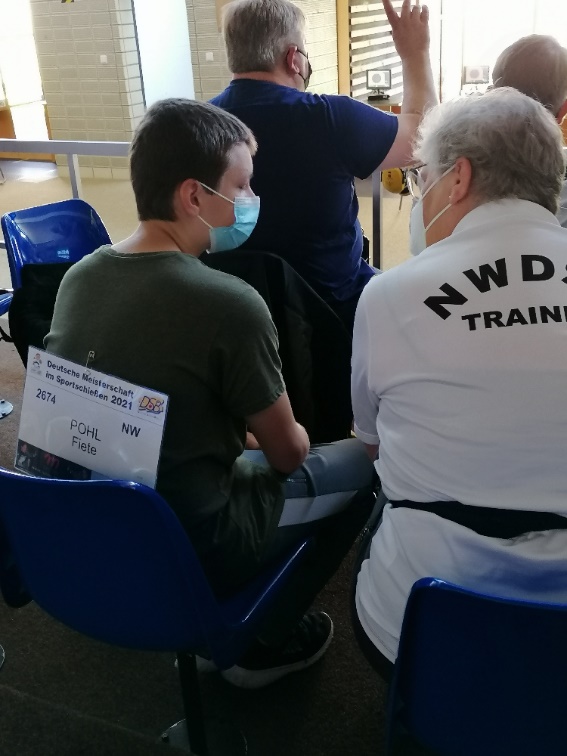 1BRSGi Frankfurt/Oder 210971BRJohanna Emily Blenck3661BRDavid Obenaus3661BRAngelina Riske3652NSSV Uetze v. 1903 210852NSPhillip Liebrecht3502NSFranziska Thürmer3752NSPhoebe Behre3603SCPriv. SSG zu Dresden 210663SCFritz Ludwig3603SCLennart Schieweg3573SCJolin Kannengießer3497NWSV Haendorf10437NWJennifer Wingert3437NWFiete Pohl3467NWFlorian Opitz35412707EngelMarcelBYSV Erkheim 18769390939036622647ObenausDavidBRSGi Frankfurt/Oder 29295908936632656DörrEvanHSBüdinger SGes 1353 294908893365152673OpitzFlorianNWSV Haendorf90948684354282674PohlFieteNWSV Haendorf8585928434612723ThürmerFranziskaNSSV Uetze v. 1903 29693959137522714WernerLuisaBRSGi Frankfurt/Oder9092949136732715BlenckJohanna EmilyBRSGi Frankfurt/Oder 289919492366292733WingertJenniferNWSV Haendorf9187848134312871FuchsMiaBDKKSV Hambrücken95969694949557022872BeckerCelina Maria PaulaBDKKSV Hambrücken95919596939656632912PaulSarahBYSV Erkheim 1876939296929596564352893LöhmannLenaNWSV Haendorf869082828990519442892HochsteinAimeeNWSV Haendorf84828384828349812859TheuerkaufArne Eyk LeanderMVSV Vier Tore Neubrandenburg97989696979357722853GodauNickTHSGes Worbis 157694959597939657032854MaulerNoah-EliasTHFörderverein Schießsportzentrum-Suhl939495949594565312843PlengeJustusNWSV Haendorf90929286848753114162KurekAnjaSASV Ruhig Blut Oberlinxweiler9393938936822441AuAstridRHSpSch St. Seb. Pier 2000909092953673436JenalOlgaSASG 1849 Homburg93909191365332438CordesBirgitNWSV Haendorf8484868734112647ObenausDavidBRSGi Frankfurt/Oder93969197939856822656DörrEvanHSBüdinger SGes 135384939296999055432642BaumeisterDanielBDSGes Pforzheim 145091989287958554892674PohlFieteNWSV Haendorf868483889288521